尔雅网络公选课（含大学城网络公选课）学习操作手册1、登录网络学习平台网址：http://ccit.js.cn/  师生入口登录2、登录学习账号和密码用户名：学号    默认密码：ccit+身份证后六位（忘记密码可自行找回）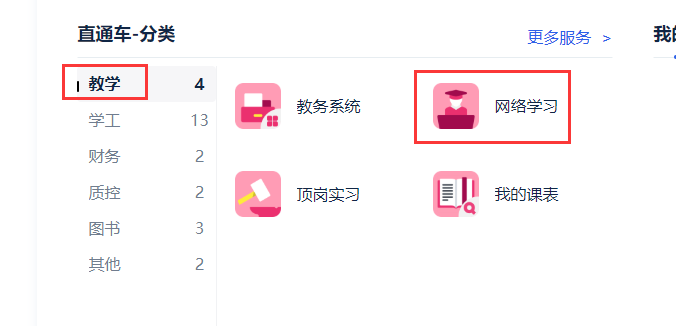 3、点击学生空间，查看匹配的尔雅网络课程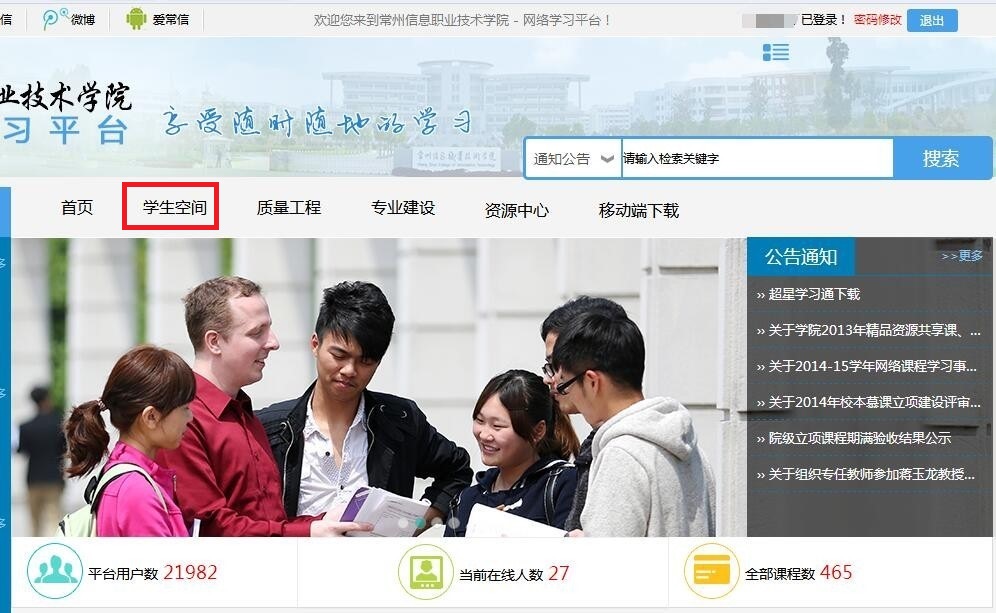 4、点击课程名称，开始课程学习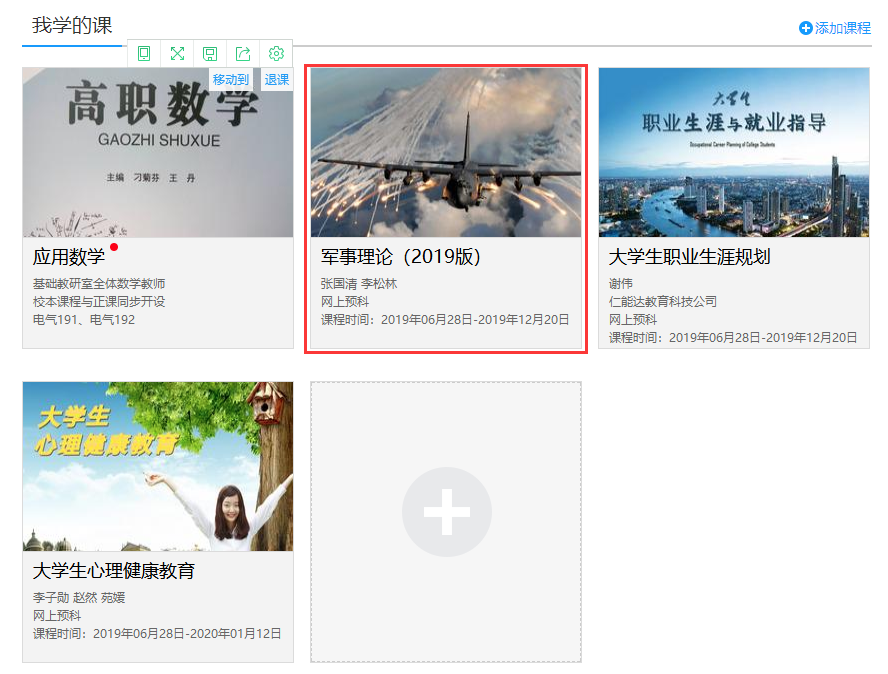 